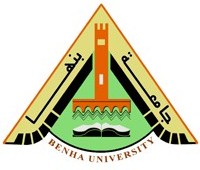 جامعة بنهــــــــــــــــــــــــــــــــا                                                                        بسم الله الرحمن الرحيم كلية الزراعـــــــــــــــــــــــــــــةالدراسات العليا والبحوثــــــــــــــــــــــــــــــ                                                                                                                     اجتمــــــــــــاع                                  لجنة الدراسات العليا عن يوم  الاربعاء    الموافق  9/7/2014                                                            ـــــــــــــــــــــــــــــــــــــانه في يوم االاربعاء   الموافق   9/7/2014اجتمعت لجنة الدرسات العليا برئاســـــــــــــــــــــــــــــــــــــــــــــــــــــــــــــة الاستاذ الدكتور / محمود مغربى عراقى عامر  استاذ تربية الدواجن  ووكيل الكلية للدراسات العليا والبحوث بالكلية وبحضور كل من السادة:--وقد تغيبت عن الحضور السيدة /غادة مسعد الطوخى  من مكتب سكرتارية عميد الكليةثم بدأ السيد الاستاذ الدكتور/محمود مغربى عراقى وكيل الكلية لشئون الدراسات العليا والبحوث الاجتماع " بسم الله الرحمن الرحيم " ورحب بالسادة اعضاء اللجنة وتمنى لسيادتهم دوام التوفيق ثم بدأ سيادته النظر فى جدول الاعمال المعروض وعلي ضوء ماعرض اتخذت القررات التالية :اولا : المصادقة على قررات اللجنة السابقة ــــــــــــــــــــــــــــــــــــــــــــــــــــــــــــــــــــــالقــــــــــــرار : ــ المصادقة                                                                                         (2)                                                          ثانيا  :- فحص ومناقشة رسائل الماجستير     ـــــــــــــــــــــــــــــــــــــــــــــــــــــــــــــــــــــــــــــــــــ ــ وافقت اللجنة علي تشكيل لجنة فحص ومناقشة رسالة الماجستيرالخاصة بالطالب/  احمد مصطفى عبد المعز  المسجل لدرجة الماجستير بقسم  الانتاج الحيوانى   بالكلية دورة   سبتمبر 2011 واللجنة مشكلة من السادة :- ــ وافقت اللجنة علي تشكيل لجنة فحص ومناقشة رسالة الماجستيرالخاصة بالطالب/إبراهيم محمد عبده عبد المعبود المسجل لدرجة الماجستير بقسم  الأراضى   بالكلية دورة  سبتمبر 2005 واللجنة مشكلة من السادة :- ــ وافقت اللجنة علي تشكيل لجنة فحص ومناقشة رسالة الماجستيرالخاصة بالطالب/عادل احمد عبد المعطى  المسجل لدرجة الماجستير بقسم  الكيمياء الحيوية الزراعية   بالكلية دورة  سبتمبر 2009 واللجنة مشكلة من السادة :- ــ وافقت اللجنة علي تشكيل لجنة فحص ومناقشة رسالة الماجستيرالخاصة بالطالب/عبد الرحمن عبد المنعم كيلانى  المسجل لدرجة الماجستير بقسم الإنتاج الحيوانى  بالكلية دورة  فبراير 2010 واللجنة مشكلة من السادة :- ــ وافقت اللجنة علي تشكيل لجنة فحص ومناقشة رسالة الماجستيرالخاصة بالطالب/شريف عبد المنعم مصطفى المسجل لدرجة الماجستير بقسم الكيمياء الحيوية الزراعية  بالكلية دورة  سبتمبر 2004 واللجنة مشكلة من السادة :-                                                                           (3)ثالثا  :- فحص ومناقشة رسائل الدكتوراة     ـــــــــــــــــــــــــــــــــــــــــــــــــــــــــــــــــــــــــــــــــــ ــ وافقت اللجنة علي تشكيل لجنة فحص ومناقشة رسالة الدكتوراة الخاصة بالطالب/  ياسر محمود على محمود  المسجل لدرجة الدكتوراة بقسم  الأراضى   بالكلية دورة   سبتمبر 2009 واللجنة مشكلة من السادة :- ــ وافقت اللجنة علي تشكيل لجنة فحص ومناقشة رسالة الدكتوراة الخاصة بالطالب/  محمد ابراهيم احمد محسب  المسجل لدرجة الدكتوراة بقسم  الأراضى   بالكلية دورة   سبتمبر 2009 واللجنة مشكلة من السادة :-ــ وافقت اللجنة علي تشكيل لجنة فحص ومناقشة رسالة الدكتوراة الخاصة بالطالبة/  سها محمود احمد السيد  المسجلة لدرجة الدكتوراة بقسم  الأنتاج الحيوانى  بالكلية دورة   فبراير 2008 واللجنة مشكلة من السادة :- ــ وافقت اللجنة علي تشكيل لجنة فحص ومناقشة رسالة الدكتوراة الخاصة بالطالبة/  فاطمة شحاته احمد شحاته  المسجلة لدرجة الدكتوراة بقسم  وقاية النبات  بالكلية دورة   سبتمبر 2010 واللجنة مشكلة من السادة :- ــ وافقت اللجنة علي تشكيل لجنة فحص ومناقشة رسالة الدكتوراة الخاصة بالطالب/  خالد عبد المرضى الشورى  المسجل لدرجة الدكتوراة بقسم  وقاية النبات  بالكلية دورة   سبتمبر 2009 واللجنة مشكلة من السادة :-                                                                  (4)  رابعا :- منح درجات الماجستيرـــــــــــــــــــــــــــــــــــــــــــــــــــــــــــــــــ1-- وافقت اللجنةعلي تقرير لجنة فحص ومناقشة رسالة الماجستيرالمقدمة من الطالبة/شيماء احمد على المسجل لدرجة الماجستير بقسم  الأراضى  بالكلية دورة   فبراير 2011 والتي توصي بمنحها  درجة الماجستير  في العلوم الزراعية تخصص (أراضى) .2ـ وافقت اللجنةعلي تقرير لجنة فحص ومناقشة رسالة الماجستيرالمقدمة من الطالبة/  فاطمة عبد المعبود ابراهيم البوهى لمسجلة لدرجة الماجستير بقسم  الاقتصاد الزراعى    بالكلية دورة   سبتمبر 2007 والتي توصي بمنحها درجة الماجستير  في العلوم الزراعية تخصص   ( اقتصاد زراعى ) .3- وافقت اللجنةعلي تقرير لجنة فحص ومناقشة رسالة الماجستيرالمقدمة من الطالب/عبد الوهاب حسن عبد الوهاب المسجل لدرجة الماجستير بقسم  الإنتاج الحيوانى  بالكلية دورة   فبراير 2004 والتي توصي بمنحه  درجة الماجستير  في العلوم الزراعية تخصص إنتاج حيوانى (تربية دواجن) .4-- وافقت اللجنةعلي تقرير لجنة فحص ومناقشة رسالة الماجستيرالمقدمة من الطالب/محمد سعيد معوض عيد المسجل لدرجة الماجستير بقسم  الكيمياءالحيوية  بالكلية دورة   فبراير 2010 والتي توصي بمنحه  درجة الماجستير  في العلوم الزراعية تخصص (كيمياء حيوية زراعية) .5ـ وافقت اللجنةعلي تقرير لجنة فحص ومناقشة رسالة الماجستيرالمقدمة من الطالب/خالد محمد رشوان عبد الهادى المسجل لدرجة الماجستير بقسم  المحاصيل    بالكلية دورة   سبتمبر 2008 والتي توصي بمنحه درجة الماجستير  في العلوم الزراعية تخصص محاصيل (تربية محاصيل) .6- وافقت اللجنةعلي تقرير لجنة فحص ومناقشة رسالة الماجستيرالمقدمة من الطالبة/سارة عيد دياب المسجلة لدرجة الماجستير بقسم  وقاية النبات    بالكلية دورة   سبتمبر 2011 والتي توصي بمنحها درجة الماجستير  في العلوم الزراعية تخصص محاصيل (حشرات إقتصادية) .خامسا:- منح درجات الدكتوراةـــــــــــــــــــــــــــــــــــــــــــــــــــــــــــــ1-- وافقت اللجنة علي تقرير لجنة فحص ومناقشة رسالة الدكتوراة المقدمة من الطالبة/ مرفت عبد الرحمن غنيم المسجلة  لدرجة الدكتوراة بقسم  الأراضى  بالكلية دورة  سبتمبر 2010 والتي توصي بمنحها درجة دكتوراة الفلسفـــــــــــة  في العلوم الزراعية تخصص "أراضى"2– وافقت اللجنة علي تقرير لجنة فحص ومناقشة رسالة الدكتوراة المقدمة من الطالب/ سيد منصور رزق مسلم المسجل  لدرجة الدكتوراة بقسم  البساتين   بالكلية دورة  سبتمبر 2010 والتي توصي بمنحه درجة دكتوراة الفلسفـــــــــــة  في العلوم الزراعية تخصص" خضر     "  3 – وافقت اللجنة علي تقرير لجنة فحص ومناقشة رسالة الدكتوراة المقدمة من الطالب/ أنورحامد ساس المسجل  لدرجة الدكتوراة بقسم  علوم الأغذية   بالكلية دورة  سبتمبر 2003 والتي توصي بمنحه درجة دكتوراة الفلسفـــــــــــة  في العلوم الزراعية تخصص" صناعات غذائية     " 						(5)4-- وافقت اللجنة علي تقرير لجنة فحص ومناقشة رسالة الدكتوراة المقدمة من الطالبة/ وفاء ابو السعود محمود المسجلة  لدرجة الدكتوراة بقسم الكيمياء الحيوية الزراعية  بالكلية دورة فبراير 2009 والتي توصي بمنحها درجة دكتوراة الفلسفـــــــــــة  في العلوم الزراعية تخصص "كيمياء حيوية زراعية" 5- وافقت اللجنة علي تقرير لجنة فحص ومناقشة رسالة الدكتوراة المقدمة من الطالب/ طه رمضان خليل المسجل  لدرجة الدكتوراة بقسم  المحاصيل  بالكلية دورة  سبتمبر 2010 والتي توصي بمنحه درجة دكتوراة الفلسفـــــــــــة  في العلوم الزراعية تخصص محاصيل"إنتاج محاصيل" 6- وافقت اللجنة علي تقرير لجنة فحص ومناقشة رسالة الدكتوراة المقدمة من الطالب/ ابراهيم عدلى ابراهيم  المسجل  لدرجة الدكتوراة بقسم  المحاصيل  بالكلية دورة  سبتمبر 2010 والتي توصي بمنحه درجة دكتوراة الفلسفـــــــــــة  في العلوم الزراعية تخصص محاصيل" محاصيل" 7 – وافقت اللجنة علي تقرير لجنة فحص ومناقشة رسالة الدكتوراة المقدمة من الطالبة / أميرة محمد الشيوى   المسجل  لدرجة الدكتوراة بقسم  وقاية النبات  بالكلية دورة سبتمبر 2009 والتي توصي بمنحه درجة دكتوراة الفلسفـــــــــــة  في العلوم الزراعية تخصص"  حشرات إقتصادية  " 8 – وافقت اللجنة علي تقرير لجنة فحص ومناقشة رسالة الدكتوراة المقدمة من الطالب/ اشرف لحظى مهنى المسجل  لدرجة الدكتوراة بقسم  وقاية النبات   بالكلية دورة  سبتمبر 2008 والتي توصي بمنحه درجة دكتوراة الفلسفـــــــــــة  في العلوم الزراعية تخصص" حشرات إقتصادية     "  سادسا :- اعتماد نتيجة الامتحان التأهيلى للطلاب المسجلين لدرجة الدكتوراه ـــــــــــــــــــــــــــــــــــــــــــــــــــــــــــــــــــــــــــــــــــــــــــــــــــــــــــــــــــــ وافقت اللجنة على نتيجة الامتحان التأهيلى  للطلاب  المسجلين لدرجة الدكتوراه الاتى اسماؤهم بعد : ــ سابعا: - تعديل لجنة اشرافـــــــــــــــــــــــــــــــــــــــــــــــــــــــــــــــــــ	ــ وافقت اللجنة علي تعديل لجنة الاشراف الخاصة بالطالب/  محمد غمرى محمد احمد   المسجل لدرجة الماجستير بقســم علوم الأغذية  بالكلية دورةفبراير2013   باحلال ا. د/ جلال عبد الفتاح غزال  استاذ الصناعات الغذائية بالكلية بــــدلا مــــــــــــن ا.د/ همام الطوخى محمد  للاستفادة من خبرته فى مجال البحث  :     لتصبح اللجنة كالاتى : ـ 							(6)ثامنا : تعديل موضـــــــــــــــــوع ـــــــــــــــــــــــــــــــــــــــــــــــــــــــــــ - وافقت اللجنة علي تعديل موضوع رسالة الطالب/  عبد الله فرويز حبيب المسجلة لدرجة الدكتوراة  بقسم الأراضى    بالكلية دورة  سبتمبر 2012 ليصبح الموضوع كالتالي :-                 "  إستخدام البوتاسيوم والبتروسين لتحسين إنتاجية محصول السورجم المروى بمياه مختلفة الصلاحية  "على أن يكون " التغيير غير جوهرى"                                              تاسعا : ـ ا عذار عن دخول امتحان الفصل الدراسى الثانى للعام الجامعى 2013/201                                  ـــــــــــــــــــــــــــــــــــــــــــــــــــــــــــــــــــــــــــــــــــــــــــــــــــــــــــعاشرا  : ـ بند عـــــــــــــــــــــــــــــــامـــــــــــــــــــــــــــــــــــــــــــــــــــــــــــــــــــــــ ــ فوض المجلس الأستاذ الدكتور /محمود مغربى عراقى وكيل الكلية للدراسات العليا والبحوث فى أعمال لجنة الدراسات  العليا خلال شهر أغسطس 2014وانتهي الاجتماع في تمام الساعة الثانية عشرة ظهرا .وكيل الكلية للدراسات العليا                                                                      ( ا.د/ محمود مغربى عراقى عامر )1ا.د/عبـــــده مهــدي محـــمد مهـــدياستاذ امراض النبات ورئيس قسم النبات الزراعي بالكليـــــــــــة 2ا.د/ بهجت محمود هليـــــــــــــــلاستــــــــــــاذ الفاكهة  ورئــيــــس قســـــــــم البساتيــــن بالكليـــة3ا.د/ جابر يحيى همــــــــــــــــــــــــاماستــــــــاذ المحاصيــــــــــــل ورئيس قسم المحاصيل بالكليـــــــة4ا.د/ عبــــــد الكريم ابراهيم الســـــيد استاذ  فسيولوجى الحيوان ورئيس قسم الانتاج الحيواني بالكليــة5ا.د/ سعيــــــد عبـــــاس محمـد رشاداستـاذ الارشاد الزراعــي ورئيس قسم الاقتصاد الزراعي بالكليــة6ا.د/ عزت فرج الخيــــــــــــــــــــــاط  استـاذ الحشـــرات الاقتصاديــة ورئيس قسم وقاية النبات بالكلية7ا.د/فرحات فودة على فودةأستاذ الكيمياء الحيوية ورئيس قسم الكيمياء الحيوية بالكليــــة8ا.د/ ابو النصر هاشم عبد الحميـــــد  استـــــــــــاذ الاراضـــــــى ورئيــــس قســـــم الاراضــــــى بالكلية9ا.د/همام الطوخى محمد بهلولأستاذ الصناعات الغذائية ورئيس قسم علوم الأغذية بالكلية10ا.د/ مخلــــــوف محمـــــــــد بخـــيتاستاذ الورثة ورئيس قسم الوراثـــــــــــــة بالكليـــــــــــــــــــــــــة11ا.د/ عـــــادل حامـــــــد بهنســـــاوياستـاذ الهندسة الزراعية ورئيس قسم الهندسة الزراعية بالكليـــة12ا.د/ احمد عبد الوهاب عبد الجواد استاذ متفرغ  المبيدات  بالكليــــــــــــــــــــــــــــــــــــــــــــــــــة 13ا.د/ فتحى ابو النصر ابو سديرة استــــــــــــــاذ الخضـــــر بالكليــــــــــــــــــــــــــــــــــــــــــــــــــــة14ا.د/ صلاح عباس حسن  عـــــــــلام استـــــــــــــــــاذ المحاصيـــــــــــل بالكليـــــــــــــــــــــــــــــــــــــة15السيدة / سنـــــاء عبد الحكيم منسيمـــــــــدير ادارة الدراســـــــــــــات العليـــــــــــــــــــــــــــــــــــــــا 16السيدة / منــــــــال محمد عبد العظيماخصائــــــــــــــــــــــــــى  بادارة الدراســــــــــــــــــات العلـــــــــيا 17السيدة/غادة مسعد الطوخـــــــــــــىسكرتاريـــــــــــــــة  عميــــــــــــــــــــــــــــــــــــد الكليـــــــــــــــةاسماء لجنة المناقشةالوظيفـــــــــــــــــــــــــــــــــــــــــــــــــــــــــــــــــــــــةا.د/محمد خيرى إبراهيم                      أستاذ تربية الحيوان بالكلية (مشرفا ورئيسا)ا.د/جمال على الدين الصيادأستاذ تغذية الحيوان بالكلية (مشرفا)ا.د/محمد عبد الرازق عيسىأستاذ الأحياء المائية-المعهد القومى لعلوم البحاربالإسكندريةا.د/دياب محمد سعد الصعيدىأستاذ تغذية الأسماك-جامعة المنوفيةا.د/مجدى عبد الحميد سلطانأستاذ تغذية الأسماك بالكلية (مشرف رئيسى)اسماء لجنة المناقشةالوظيفـــــــــــــــــــــــــــــــــــــــــــــــــــــــــــــــــــــــةا.د/إيهاب محمد فريدأستاذ الأراضى بالقسم (مشرفا ورئيسا)ا.د/عبد الناصر أمين أحمداستاذ مساعد الأراضى-جامعة الفيوم د/محمد حسن حمزة عباساستاذ مساعد الأراضى بالكليةد/عبدالله سليمان عبد الله الشامىاستاذ مساعد بهيئة المواد النووية (مشرفا)اسماء لجنة المناقشةالوظيفـــــــــــــــــــــــــــــــــــــــــــــــــــــــــــــــــــــــةا.د/رجب عفيفى عبد الفتاح المصرى ااالمصرى استاذ الكيمياء الحيوية الزراعية –كلية الزراعة-جامعة الزقازيق (رئيسا)ا.د/إبراهيم محمد عبد العليم       استاذ الكيمياء الحيوية بالكلية ا.د/فرحات فودة على فودةاستاذ الكيمياء الحيوية ورئيس القسم بالكليةاسماء لجنة المناقشة                   الوظيفـــــــــــــــــــــــــــــــــــــــــــــــــــــــــــــــــــــــة                     ا.د/ محمد صفوت عبد المجيد جادواستاذ متفرغ  فسيولوجى الحيوان ( مشرفا ورئيسا )ا.د/ احمد ابو السعود رضوان استا ذ متفرغ فسيولوجى الدواجن بالكلية ( مشرفا )ا.د/ عصمت بكرى عبد الله استاذ الفسيولوجى ووكيل كلية الزراعة/ جامعة عين شمس ا.د/ عبد الحليم على محمد الدروانى استاذ الفسيولوجى  كلية الزراعة /جامعة الزقازيق ا.د/ مجدى حسن جمال اسحقاستاذ فسيولوجى الحيوان /هيئة الطاقة الذرية ( مشرفا )اسماء لجنة المناقشة                   الوظيفـــــــــــــــــــــــــــــــــــــــــــــــــــــــــــــــــــــــة                     ا.د/فاروق محمد محمود التلاوىاستاذ متفرغ الصناعات الغذائية بمعهد الدراسات والبحوث البيئية/جامعة عين شمس (رئيسا)ا.د/صلاح مصطفى محمود سعداستاذ متفرغ الكيمياء الحيوية بالكلية (مشرفا)ا.د/احمد على عبد الرحمن استاذ ووكيل الكلية لشئون خدمة المجتمع والبيئةا.د/فرحات فودة على فودةاستاذ الكيمياء الحيوية ورئيس القسم بالكليةاسماء لجنة المناقشةالوظيفـــــــــــــــــــــــــــــــــــــــــــــــــــــــــــــــــــــــةا.د/ حسن حمزة عباس استاذ الاراضى المتفرغ بالكلية ( مشرفا ورئيسا )ا.د/ محمد سليمان زايد استاذ الاراضى /كلية الزراعة / جامعة الازهر ا.د/ محمد عبد السلام عبد المجيداستاذ بمعهد بحوث صيانة  القنوات المائية ( مشرفا )ا.د/ عصمت حسن عطية استاذ الاراضى بالكلية  ( مشرفا )ا.د/ ايهاب محمد فريد استاذ الاراضى بالكلية  اسماء لجنة المناقشةالوظيفـــــــــــــــــــــــــــــــــــــــــــــــــــــــــــــــــــــــةا.د/ حسن حمزة عباس استاذ الاراضى المتفرغ بالكلية ( مشرفا ورئيسا )ا.د/ احمد عبد القادر طه استاذ ورئيس قسم الاراضى /كلية الزراعة / جامعة المنصورة ا.د/ محمد السيد على استاذ الاراضى المتفرغ بالكلية ( مشرفا )ا.د/ ايهاب محمد فريد استاذ الاراضى بالكلية  اسماء لجنة المناقشةالوظيفـــــــــــــــــــــــــــــــــــــــــــــــــــــــــــــــــــــــةا.د/زينب عطية النجدىاستاذ ومدير المعمل المركزى لبحوث الثروة السمكية بالعباسة ( رئيسا )ا.د/ احمد سليمان محمود سليمان استاذ رعاية الحيوان بالكلية ( مشرفا )ا.د/ مجدى عبد الحميد سلطان استاذ تغدية الاسماك بالكلية ( مشرفا )ا.د/ عايدة محمد عبد الله ضوةاستاذ  بالمعمل المركزى لبحوث الثروة السمكية بالعباسة ( مشرفا )ا.د/ احمد اسماعيل محرم استاذ فسيولوجيا الاسماك المساعد /كلية الزراعة / جامعة المنصورة اسماء لجنة المناقشةالوظيفـــــــــــــــــــــــــــــــــــــــــــــــــــــــــــــــــــــــةا.د/ عبد الستار محمد متولى استاذ علم الحيوان المتفرغ /كلية الزراعة /جامعة الازهر ( رئيسا )ا.د/ محمود مصطفى البلكاستاذ الحشرات الاقتصادية  المتفرغ / كلية الزراعة / جامعة القاهرة ا.د/عزت فرج الخياط استاذ الحشرات الاقصتصادية ورئيس قسم الوقاية بالكلية ( مشرفا )ا.د/ جاد حمادة حسن راضى استاذ علم الحيوان المتفرغ بالكلية ( مشرفا )د/ تهانى رشدى عبد الظاهر استاذ المبيدات المساعد /كلية الزراعة بالكلية ( مشرفا ) اسماء لجنة المناقشةالوظيفـــــــــــــــــــــــــــــــــــــــــــــــــــــــــــــــــــــــة ا.د/ محمد عطية عويس استاذ النحل والحشرات المتفرغ /كلية الزراعة / جامعة القاهرة ( رئيسا ) ا.د/عزت فرج الخياط استاذ الحشرات الاقصتصادية ورئيس قسم الوقاية بالكلية ( مشرفا )ا.د/ متولى مصطفى خطاب استاذ  مساعد النحل المتفرغ  بالكلية  ( مشرفا )  د/ رضا السيد محمد عمر استاذ مساعد النحل بالكلية ( مشرفا ) الاســـــــــــــــــــــــــــــــــــــــــــمالدرجـــــــــــــــــــــةالقسم المسجل به عمرعبد الحميد احمد فريدالدكتــــــــــوراهالإنتاج الحيوانىاوسامة احمد عبد الصادقالدكتــــــــــوراهالبساتينجاد محمد عمارة جادالدكتــــــــــوراهعلوم الأغذيةمحمد على الشوادفىالدكتــــــــــوراهالهندسة الزراعيةمحمد السيد محمد حسنالدكتــــــــــوراهوقاية النباتمأسماء المشرفيـــــــــــــــــــــــنالوظيفــــــــــــــــــــــــــــــــــــــــة1ا.د/ أحمد ابراهيم الدسوقىاستاذ  الصناعات الغذائية  بالكلية                              2ا.د/ محمود حسن محمداستاذ  الصناعات الغذائية  بالكلية                              3ا.د/جلال عبد الفتاح غزالاستاذ مساعد الصناعات الغذائية  بالكلية                              4د/اميرة محمد عبد الخالقباحث بمعهد بحوث وتكنولوجيا الأغذية –مركز البحوث الزراعيةاسم الطالــــــــــــــــــبالدرجـــــــةالقســـــــمالمقــــــــــــــــــــــــــــــــــــــــرراتسلوى سيد السيد منصور دكتوراهالاقتصاد الزراعىــ احصاء متقدمايهاب محمد محمود  عبدهماجستيرالبساتين ــ انتاج فاكهة المناطق الحارة  ــ انتاج موالح متقدم احمد عزت محمد السيد سلامة ماجستير البساتين ــ تربية محاصيل خضرــ استخدام البيوتكنولوجى فى انتاج وتربية الخضر محمد رمضان عبد المحسن ماجستيرعلوم الاغذيةـ مناقشات        ـ طرق بحث علمى وكتابة رسائل احمد رشدى محمد على دكتوراهعلوم الاغذية ـ مناقشات احمد فاروق على محمد ماجستير علوم الاغذية ـ مناقشات احمد طنطاوى جمعى طنطاوى ماجستير المحاصيلـ تربية خضر                ـ احصاء بيولوجى  ـ تربية محاصيل خلطية التلقيح شريف محمد صبرى ماجستير الهندسة الزراعيةـ طرق بحث علمى وكتابة رسائل  ـ   مساحة متقدم   ـ لغة انجليزية               ـ تصميم وتحليل تجارب    منى محمد عبد الرؤوف ماجستير الهندسة الزراعية ـ طرق بحث علمى وكتابة رسائل احمد ربيع عيدماجستيرالهندسة الزراعيةـ طرق بحث علمى وكتابة رسائل محمود احمد عبد الفتاح ماجستير الهندسة الزراعيةـ طرق بحث علمى وكتابة رسائلمحمد السيد سعد الدين ماجستير الهندسة الزراعيةـ احصاء بيولوجى متقدم محمد رجب سعد الدين ماجستير الهندسة الزراعيةـ اقتصاديا ميكنة زراعية خميس عبد القادر عبد المجيددكتوراه الهندسة الزراعيةاستخدام الحاسب الى فى مجال تصميم وتحليل التجارب شيماء عبد الحميد محمد ماجستير النبات الزراعىـ اللغة الانجليزية محمد صلاح الغنام ماجستيروقاية النبات ــ كيمياء مبيدات متقدممحمد الحافظ ولد الحافظماجستيرالمحاصيلـ احصاء بيولوجىاسماعيل على اسماعيل دكتوراه     النبات الزراعى    ـ امراض كامنة فى التربة فهد سعيد عبد الخالقماجستير     المحاصيـــل    ــ احصاء بيولوجى مصطفى الشحات محمد  ماجستير    وقاية نبات   ــ طرق بحث علمى وكتابة رسائل محمد عيسى عثمان علىماجستير     وقاية نبات   ـ مقاومة النبات للاصابة الحشرية 